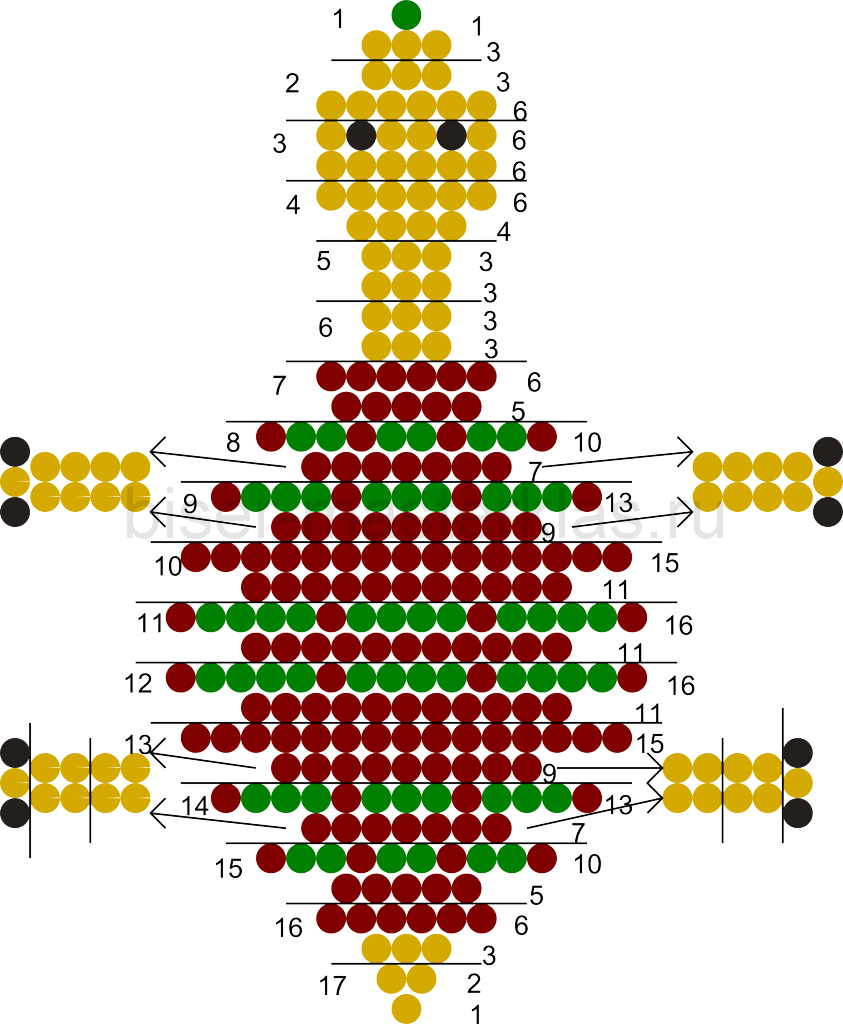 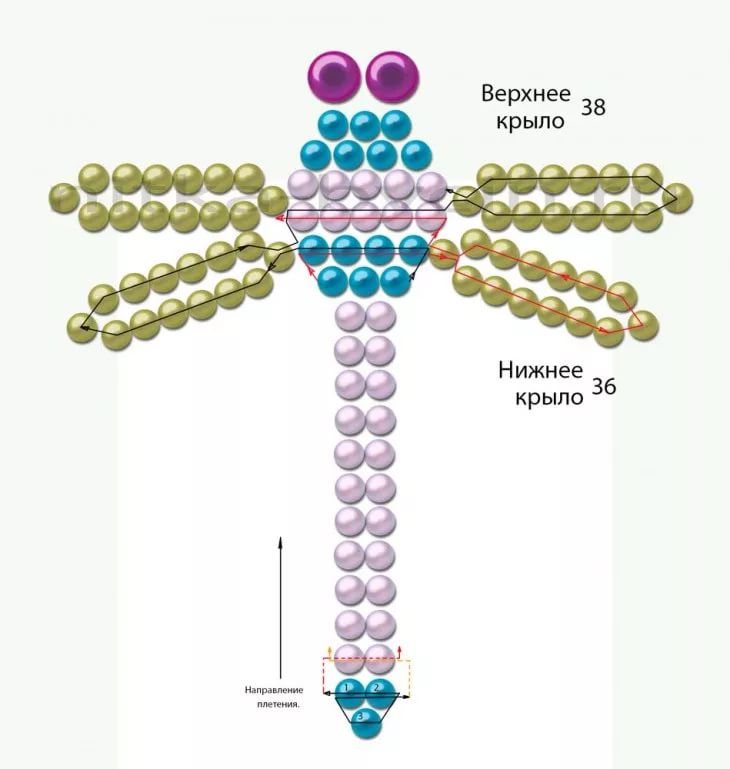  Приложение 1                               Приложение 2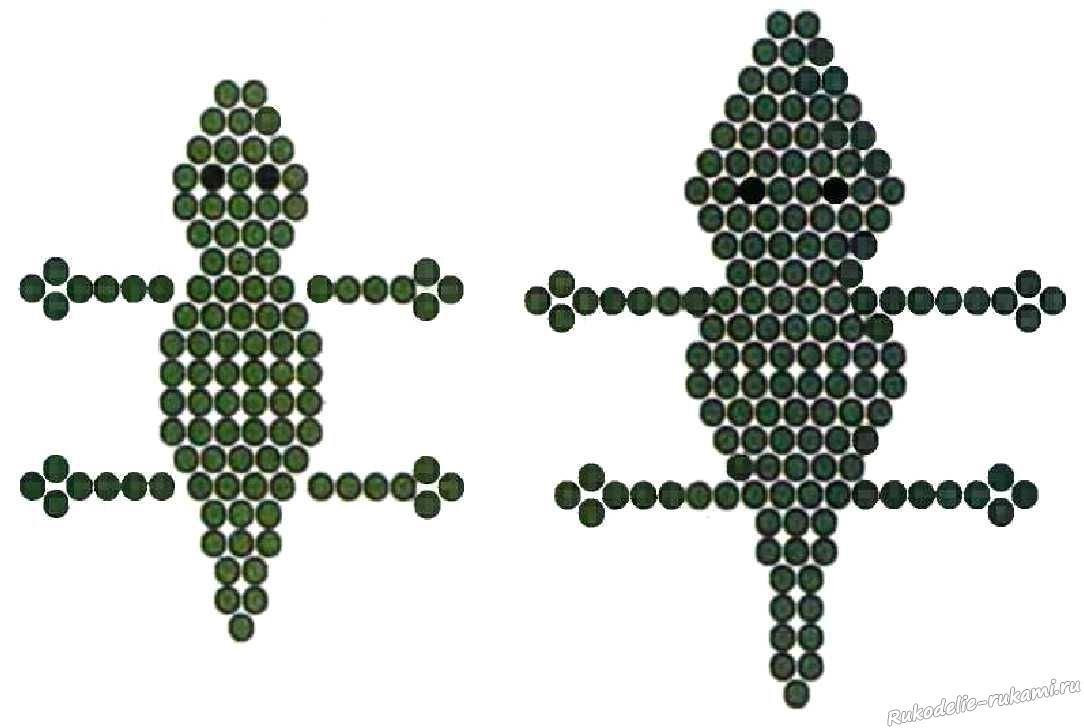 Приложение 3ДатаТемаМатериалТехника выполнения14.04.Бисер. Плетение животных. (Крокодил, черепаха, стрекоза)Мелкий бисер, 2 крупные бисерины для глаз стрекозы, леска или тонкая проволока(Крокодил – 90см, черепаха -  110см, стрекоза - 70)У вас должно получиться 3 работы. Техника выполнения одна и таже. Я скидываю вам видео по плетению и схемы для плетения данных животных.Ссылка на плетение(Приложения 1, 2, 3)21.04Создаем сценарий.Бумага, простой карандаш, стёркаУ вас уже сделаны персонажи. Придумайте небольшой рассказ с ними. Свой рассказ сделайте в форме раскадровки в 4 кадра.28.04Создаем фон.Бумага (можно взять цветной картон), клей, бисерПо вашей раскадровке вы делаете фон/фоны.Если у вас простая белая бумага, то сначала используете любой красящий материал (акварель, гуашь, карандаши, мелки и др.) НЕ ЗАБЫВАЙТЕ, ЧТО ПЕРСОНАЖ С ФОНОМ СЛИВАТЬСЯ НЕ ДОЛЖЕН!!! Старайтесь делать фон бледнее. Если это цветной картон, то выбирайте бледный цвет.После того как фон подсохнет вы отдельные участки проделываете бисером. НАПРИМЕР: если у вас есть трава в раскадровке то 1. Вы сначала рисуете ее простым карандашом2. Аккуратно клеем смазываете этот участок и высыпаете на него несколько бисеринок.3. Распределяете бисер по форме травинки4. Ждете, когда подсохнет.